COMUNE DI MONEGLIA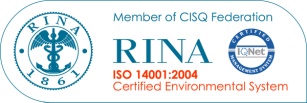 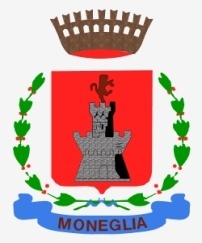 (CITTA’ METROPOLITANA DI GENOVA)CORSO LIBERO LONGHI 25 - C.A.P 16030P. IVA.00167870997 - C.F.00401180104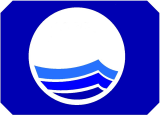 Centralino Tel. 0185.490811 – fax 0185.491335www.comune.moneglia.ge.it – mailto: info@comune.moneglia.ge.it PEC comune.moneglia.ge@legalmail.itSETTORE  EDILIZIA – DEMANIO – LL.PP.  -SETTORE AMMINISTRATIVORELAZIONE ILLUSTRATIVA GENERALE RELATIVA ALL’AFFIDAMENTO E ALLA GESTIONE DELLA STRUTTURA SPORTIVO – RICREATIVA COMUNALE SITA IN LOCALITA’ CROVETTA PER LA DURATA DI ANNI TREPremesse e localizzazione della struttura.La struttura sportivo ricreativa in argomento, è pervenuta al Comune di Moneglia in forza della Convenzione Urbanistica del 21/04/1995, correlata alla lottizzazione edilizia realizzata il Località Crovetta, (atto del notaio Giampetruzzi, repertorio num. 39.429, registrato a Chiavari (Ge), il 05/05/1995, al num. 612, serie II – Atti Pubblici;In particolare, l’impianto sportivo già dedicato al gioco delle bocce, è stato realizzato, “al grezzo”, dalla Società che ha edificato gli immobili di cui alla sopra citata Convenzione, ed insiste sui terreni già individuati quale quota parte dei mappali censiti al Catasto Terreni del Comune di Moneglia, al foglio 13, mappali: 294, 375 e 666, (ndr.: come riportato nella convenzione stipulata, in passato, per l’affidamento e la gestione dello stesso bocciodromo comunale), ora mappale 1.899, come da estratto catastale che compone il presente progetto, alla Tavola grafica: cartografia;Il mappale contraddistinti con la numerazione 1.904 è anch’esso nella disponibilità dell’Amministrazione comunale e rileva qualitativamente come spazio già destinato a verde pubblico;    Le opere in questione, sono state infine consegnate al Comune di Moneglia dalla Società che le ha realizzate, come da Verbale di consegna da parte della Edile V.B. Srl al Comune di Moneglia”, in data 23/10/2003, depositato agli atti del Settore Edilizia Demanio – LL.PP. ;Nell’occasione, le opere consegnate al Comune erano indicate come segue:Zona verde attrezzata per lo sport:muro di sostegno per il contenimento dell’area;piccolo edificio ad uso Club House ad un piano con struttura in c.a.;numero due campi da bocce con possibilità di tracciamento per un terzo per eventuali competizioni sportive;Zona verde gioco bimbi:muro di sostegno per contenimento area;vialetti pavimentati in autobloccanti;numero due panchine e piazzola gioco;L’art. 1 della citata convenzione di gestione, ripropone e sintetizza l’elencazione di cui sopra, enunciando che la struttura “comprende numero due campi da bocce e numero uno locale coperto quale sede dell’attività, dotato di servizi igienici”, oltre che i percorsi pedonali di collegamento tra i diversi ambienti, ed aree ad uso verde – pubblico, ricreativo, di pertinenza alla stessa descritta, seppure sommariamente, struttura;Successivamente, a seguito dell’intervenuta approvazione del pertinente progetto esecutivo, intervenuta con deliberazione giuntale num. 178 del 17/10/2006, per i predetti campi da gioco è stata realizzata una struttura in acciaio e legno, in funzione della loro copertura, struttura per la quale, in data 25/03/2008, è stato emesso, a firma dell’ing. Gandolfo Sergio, con studio professionale in Sestri L. (Ge), certificato di collaudo;Il progetto, nella Tavola grafica relativa alla cartografia, ripropone, in scala 1:100, la planimetria generale – e relative sezioni trasversali - approvata con la richiamata deliberazione giuntale num. 178/2006, relativa alla dislocazione della struttura sportiva e dei locali già sede della bocciofila, con parte dei percorsi interni;Brevi cenni sulla gestione ante gennaio 2020;Fin dall’inizio, l’Amministrazione comunale ha ritenuto più vantaggioso, in termini economici e di efficacia organizzativa, non assumere la gestione diretta dell’impianto;Nell’interesse di un numero rilevante di utenti della pratica sportiva in argomento, la gestione di detto impianto venne quindi affidata alla Società Sportiva “Bocciofila Monegliese”, risultando questa, l’unica società sportiva cittadina avente nel proprio statuto sociale, per l’appunto, la promozione e la pratica dell’attività “boccistica”;La Società sportiva “Bocciofila Monegliese” si assunse quindi l’onere – oltre che della gestione organizzativa dell’attività - di assicurare, a proprie spese, la manutenzione ordinaria del terreno da gioco, degli annessi locali, e delle attrezzature ivi presenti, garantendone lo stato ottimale, provvedendo altresì, sempre a proprie spese, prima agli allacci per l’erogazione dei diversi servizi, (energia elettrica, gas metano e acqua potabile), poi alla corresponsione delle relative bollettazioni;Infine, con comunicazione in data 16/11/2015 (acclarata agli atti del Comune in data 27/11/2015, con prot. num. 12.181), venuto meno l’apporto, alla gestione, di molti Soci del sodalizio, il vice Presidente della Società sportiva “Bocciofila Monegliese” declinava all’Amministrazione comunale, improcrastinabilmente, la rinuncia della predetta Associazione alla gestione della struttura;Con convenzione sottoscritta in data 21.03.2016 la struttura era stata data in concessione al “Circolo La Sosta Monegliese- Ass.ne Sportiva Dilettantistica di promozione Sociale, aderente all’Acli e all’Us Acli”, avente sede in Loc.tà Crovetta snc che ha gestito la struttura fino al dicembre 2017.Successivamente, a seguito di procedura di gara aperta, la struttura è stata data in concessione alla A.S.D.- Tre Stelle Moneglia, con convenzione sottoscritta l’01.04.2019- Rep. N. 444/2019. Con nota del 09.01.2020 è stata comunicata alla ASD- Tre Stelle Moneglia la revoca della convenzione in questione.Gli indirizzi programmatici, per la gestione post gennaio 2020;A fronte della situazione esposta e, conseguentemente, analizzata l’attuale situazione, la Giunta, nell’affrontare l’insorta problematica, forniva allo scrivente Settore Amministrativo alcune linee di indirizzo programmatico come peraltro meglio di seguito esplicitate;Sono state pertanto traslate nel presente progetto, e sono funzionali, in primis, ad aprire ufficialmente una gara per l’assegnazione della gestione della struttura sportivo – ricreativa comunale in esame, e aree di pertinenza;A motivo del venire quindi meno – in quanto specificità primaria - l’attività della bocciofila, nella definizione dei contenuti della gara, la Giunta ha conseguentemente inteso procedere nuovamente ad accollare il “bocciodromo”, ad un futuro gestore, considerando che, potenzialmente, pur nel contesto attuale di generale difficoltà economica, vi siano i presupposti per consentirgli di conseguire risultati economico - organizzativi soddisfacenti;Infatti il “complesso”, oltre alla struttura coperta destinata alla più volte ricordata attività sportiva, è integrato da locali e spazi gradevoli, ampi e luminosi, è dotata di un buon numero di attrezzature, (anche di bar - cucina), è anche in una zona adiacente ad un area già destinata a verde pubblico, e può usufruire, in zona, (lungo la strada interpoderale di uso pubblico, di accesso, adiacente, di un buon numero di spazi pubblici già destinati a parcheggio); Peraltro, dista una quindici – ventina di minuti circa, a piedi, dal capoluogo e dalla stazione ferroviaria;Tenuto pertanto conto che, in passato, attorno ai campi sportivi gravitavano, soprattutto in occasione dell’organizzazione di eventi sportivi “sovracomunali”, anche un centinaio di persone, tra atleti, allenatori e volontari, cui andavano ad aggiungersi familiari ed amici, al fine di selezionare soggetti con le migliori caratteristiche per durare, la Giunta ha valutato di privilegiare ancora Associazioni della tipologia “no profit”, assegnando loro uno specifico punteggio riferibile all’offerta gestionale del complesso, commisurato però alla completezza, all’articolazione del progetto – offerta, con particolare riferimento ai diversi target specifici di utenza coinvolti nelle diverse iniziative e, nello specifico, premiando maggiormente quelle iniziative, ed interventi, connotati da particolare valenza sociale, (riferibili quindi ai bambini, agli anziani e, nondimeno, ai disabili);        I termini essenziali del procedimento che, intervenuta l’approvazione del presente progetto, proseguirà con l’indizione della procedura di affidamento con il metodo dell’offerta economicamente vantaggiosa, si sintetizzano quindi come segue:durata della concessione anni tre;corresponsione di un canone di gestione, fissato dall’offerta economica presentata in sede di gara, da versarsi, in unica soluzione, entro il 30 settembre di ogni anno;predisposizione di un Programma di Utilizzo, che il gestore presenterà annualmente all’Amministrazione comunale, dove saranno specificati: orari di apertura, calendario delle diverse attività previste, elenco di eventuali iniziative specifiche di particolare rilevanza socio – culturale e ricreativa;Il Programma di Utilizzo presentato in fase di aggiudicazione costituirà lo standard di riferimento dei Programmi annuali successivi;predisposizione di un Programma di Manutenzione Ordinaria che il gestore presenterà annualmente all’Amministrazione comunale;Il Programma di Manutenzione Ordinaria presentato in fase di aggiudicazione, sarà aggiornato annualmente, di concerto con l’Amministrazione comunale – sulla base degli interventi già realizzati e delle eventuali migliorie tecniche;clausola in convenzione che prevede che il Comune di Moneglia, per lo svolgimento di manifestazioni patrocinate o direttamente organizzate, si riserva il diritto del pieno utilizzo della struttura per quindici giorni all’anno;Moneglia, lì ____________Il Responsabile del Settore Amministrativo		Daniela dott.ssa VIGALI